СОВЕТ НАРОДНЫХ ДЕПУТАТОВЮДИНСКОГО СЕЛЬСКОГО ПОСЕЛЕНИЯПОДГОРЕНСКОГО МУНИЦИПАЛЬНОГО РАЙОНАВОРОНЕЖСКОЙ ОБЛАСТИРЕШЕНИЕОт 10 ноября 2020 года № 28                 с. ЮдиноО внесении изменений в решение Совета народных депутатов Юдинского сельского поселенияПодгоренского муниципального района Воронежской области от 07.10.2011 года № 26 «Об утверждении Генерального плана Юдинского сельского поселения»В соответствии с Градостроительным кодексом  Российской Федерации от 29.12.2004 г. № 190-ФЗ, постановлением администрации Юдинского сельского поселения от 21.06.2019 г. № 12 «О подготовке Проекта внесения изменений в Генеральный план Юдинского сельского поселения Подгоренского муниципального района Воронежской области в части установления границ населенного пункта», учитывая заключение Губернатора Воронежской области от 11.09.2020 № 17-01-32/И-5659 «О согласовании проекта внесения изменений в генеральный план Юдинского сельского поселения Подгоренского муниципального района», Законом Российской Федерации от 6 октября 2003 года № 131-ФЗ «Об общих принципах организации местного самоуправления в Российской Федерации», Законом Воронежской области от 07.07.2006 г. № 61-ОЗ «О регулировании градостроительной деятельности в Воронежской области», Уставом Юдинского сельского поселения, на основании протокола публичных слушаний по проекту решения Совета народных депутатов Юдинского сельского поселения «О внесении изменений в решение Совета народных депутатов Юдинского сельского поселения Подгоренского муниципального района Воронежской области от 07.11.2011 года № 26 «Об утверждении Генерального плана Юдинского сельского поселения» от 27.02.2020 года, заключения о результатах публичных слушаний по проекту решения Совета народных депутатов Юдинского сельского поселения «О внесении изменений в решение Совета народных депутатов Юдинского сельского поселения Подгоренского муниципального района Воронежской области от 07.11.2011 года № 26 «Об утверждении Генерального плана Юдинского сельского поселения», с учетом полученных согласований Совет народных депутатов Юдинского сельского поселения Подгоренского муниципального района Воронежской области р е ш и л:1. Внести в решение Совета народных депутатов Юдинского сельского поселения Подгоренского муниципального района Воронежской области от 07.11.2011 года № 26 «Об утверждении Генерального плана Юдинского сельского поселения» следующие изменения и дополнения:1.1. Дополнить Том I «Положение о территориальном планировании Юдинского сельского поселения Подгоренского муниципального района Воронежской области» Генерального плана Юдинского сельского поселения Подгоренского муниципального района Воронежской области приложением «Сведения о границах населенного пункта села Юдино» (Текстовое, графическое описание местоположения границ населенного пункта, перечень координат характерных точек границ населенного пункта) согласно приложению. 2. Опубликовать настоящее решение в «Вестнике муниципальных правовых актов Юдинского сельского поселения Подгоренского муниципального района Воронежской области» и на официальном сайте Юдинского сельского поселения и на ФГИС ТП.3. Настоящее решение вступает в силу со дня его официального опубликования.4. Контроль за выполнением настоящего решения оставляю за собой.Глава Юдинского сельского поселения                                                                                А.И. БобешкоПриложение к Тому I «Положение о территориальном планировании Юдинского сельского поселения Подгоренского муниципального района Воронежской области»СВЕДЕНИЯ О ГРАНИЦАХ НАСЕЛЕННОГО ПУНКТА СЕЛА ЮДИНОТЕКСТОВОЕ, ГРАФИЧЕСКОЕ ОПИСАНИЕ МЕСТОПОЛОЖЕНИЯ ГРАНИЦ НАСЕЛЕННЫХ ПУНКТОВ, ПЕРЕЧЕНЬ КООРДИНАТ ХАРАКТЕРНЫХ ТОЧЕК ГРАНИЦ НАСЕЛЕННЫХ ПУНКТОВОПИСАНИЕ МЕСТОПОЛОЖЕНИЯ ГРАНИЦсело Юдино Юдинского сельского поселения Подгоренского муниципального района Воронежской области(наименование объекта, местоположение границ которого описано(далее - объект)Раздел 1Раздел 2Раздел 3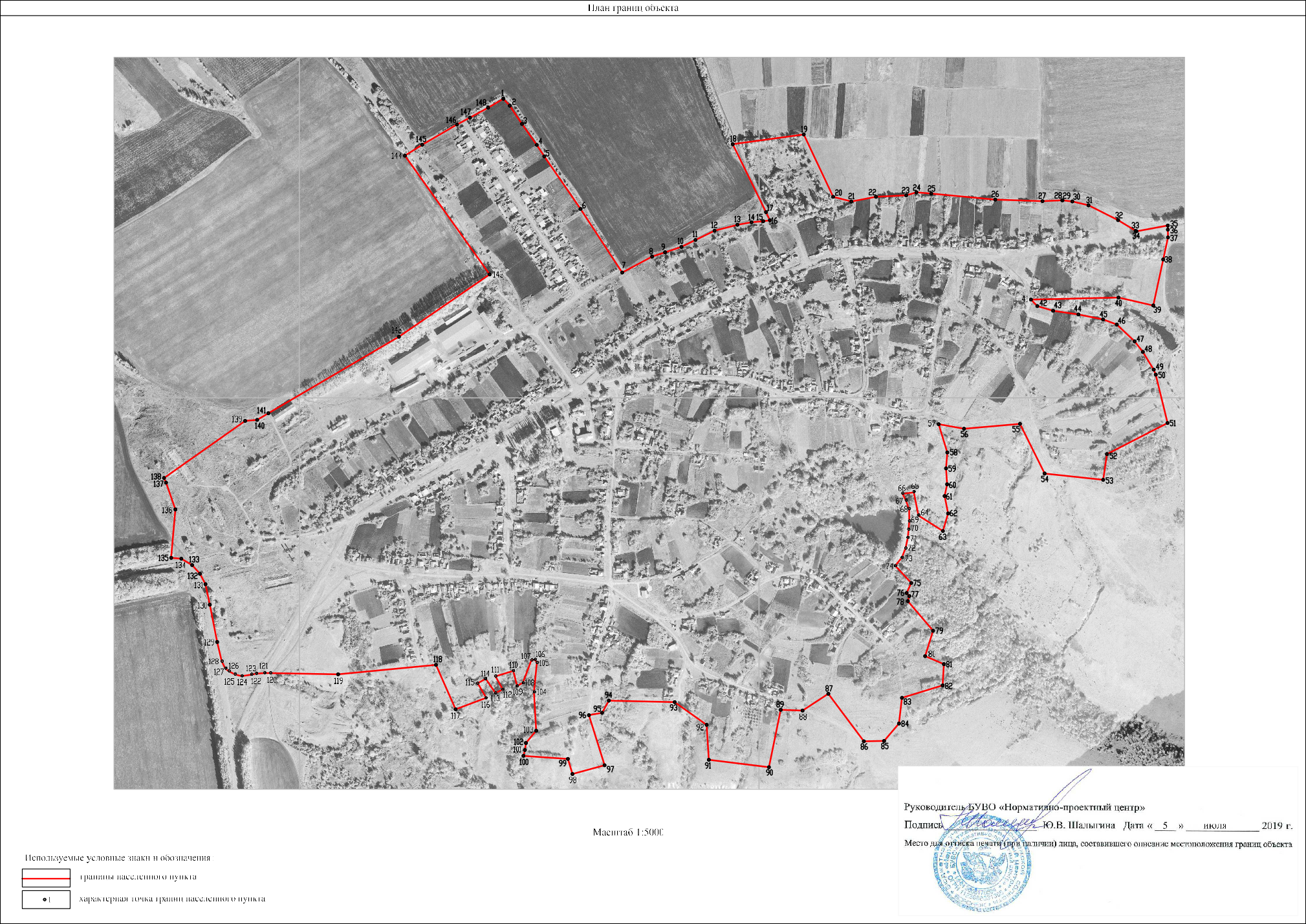 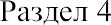 Приложение к решению Совета народных депутатов Юдинского сельского поселенияПодгоренского муниципального района от 26 октября 2020 года № 28Сведения об объектеСведения об объектеСведения об объекте№ п/пХарактеристики объектаОписание характеристик1231Местоположение объектаВоронежская область, Подгоренский муниципальный район, Юдинское сельское поселение, село Юдино2Площадь объекта ±величина погрешности определения площади (P ± Дельта P)1809559+/-4708 м²3Иные характеристики объекта-Сведения о местоположении границ объектаСведения о местоположении границ объектаСведения о местоположении границ объектаСведения о местоположении границ объектаСведения о местоположении границ объектаСведения о местоположении границ объекта1. Система координат: МСК - 36, зона 11. Система координат: МСК - 36, зона 11. Система координат: МСК - 36, зона 11. Система координат: МСК - 36, зона 11. Система координат: МСК - 36, зона 11. Система координат: МСК - 36, зона 12. Сведения о характерных точках границ объекта2. Сведения о характерных точках границ объекта2. Сведения о характерных точках границ объекта2. Сведения о характерных точках границ объекта2. Сведения о характерных точках границ объекта2. Сведения о характерных точках границ объектаОбозначение характерных точек границКоординаты, мКоординаты, мМетод определения координат характерной точкиСредняя квадратическая погрешность положения характерной точки (Мt), мОписание обозначения точки на местности (при наличии)Обозначение характерных точек границXYМетод определения координат характерной точкиСредняя квадратическая погрешность положения характерной точки (Мt), мОписание обозначения точки на местности (при наличии)1234561406651.371336443.51Картометрический1.00-2406636.171336457.35Картометрический1.00-3406596.541336484.03Картометрический1.00-4406550.691336516.08Картометрический1.00-5406526.001336532.43Картометрический1.00-6406411.411336611.40Картометрический1.00-7406273.011336702.01Картометрический1.00-8406307.821336766.94Картометрический1.00-9406317.121336795.22Картометрический1.00-10406328.841336830.80Картометрический1.00-11406343.941336861.41Картометрический1.00-12406364.031336902.85Картометрический1.00-13406377.001336952.66Картометрический1.00-14406382.441336983.22Картометрический1.00-15406384.791337008.73Картометрический1.00-16406386.781337023.36Картометрический1.00-17406404.471337014.87Картометрический1.00-18406552.331336942.39Картометрический1.00-19406573.601337096.91Картометрический1.00-20406437.931337160.94Картометрический1.00-21406427.711337200.37Картометрический1.00-22406437.861337254.11Картометрический1.00-23406441.151337319.91Картометрический1.00-24406447.581337342.05Картометрический1.00-25406444.941337374.24Картометрический1.00-26406431.841337513.46Картометрический1.00-27406428.371337616.23Картометрический1.00-28406430.341337659.21Картометрический1.00-29406430.271337659.84Картометрический1.00-30406427.821337681.19Картометрический1.00-31406419.401337716.24Картометрический1.00-32406387.161337780.73Картометрический1.00-33406363.951337818.78Картометрический1.00-34406362.721337820.65Картометрический1.00-35406375.391337888.88Картометрический1.00-36406366.421337889.00Картометрический1.00-37406349.391337889.25Картометрический1.00-12345638406301.471337878.92Картометрический1.00-39406201.351337857.35Картометрический1.00-40406218.541337781.65Картометрический1.00-41406214.121337591.15Картометрический1.00-42406199.991337604.96Картометрический1.00-43406189.881337639.39Картометрический1.00-44406181.801337694.51Картометрический1.00-45406171.031337748.10Картометрический1.00-46406159.901337777.95Картометрический1.00-47406123.261337816.66Картометрический1.00-48406100.221337834.64Картометрический1.00-49406061.731337858.22Картометрический1.00-50406050.811337862.65Картометрический1.00-51405945.511337888.31Картометрический1.00-52405877.881337756.57Картометрический1.00-53405821.871337748.28Картометрический1.00-54405835.561337620.98Картометрический1.00-55405943.721337567.32Картометрический1.00-56405932.971337445.55Картометрический1.00-57405942.931337390.31Картометрический1.00-58405881.511337409.22Картометрический1.00-59405846.761337406.47Картометрический1.00-60405812.111337408.81Картометрический1.00-61405786.621337403.35Картометрический1.00-62405748.681337410.82Картометрический1.00-63405710.391337399.66Картометрический1.00-64405744.091337346.53Картометрический1.00-65405794.671337336.28Картометрический1.00-66405791.181337312.06Спутниковых геодезических измерений0.10-67405776.141337319.38Спутниковых геодезических измерений0.10-68405757.671337326.12Спутниковых геодезических измерений0.10-69405731.521337326.47Спутниковых геодезических измерений0.10-70405713.661337324.90Спутниковых геодезических измерений0.10-71405695.801337323.32Спутниковых геодезических измерений0.10-72405673.311337318.45Спутниковых геодезических измерений0.10-12345673405652.921337310.60Спутниковых геодезических измерений0.10-74405634.821337296.02Спутниковых геодезических измерений0.10-75405597.331337330.74Картометрический1.00-76405575.481337320.75Картометрический1.00-77405568.901337326.71Картометрический1.00-78405557.851337323.45Картометрический1.00-79405493.341337378.24Картометрический1.00-80405438.181337360.96Картометрический1.00-81405420.721337401.85Картометрический1.00-82405374.411337399.06Картометрический1.00-83405347.361337310.62Картометрический1.00-84405291.391337304.03Картометрический1.00-85405253.541337271.69Картометрический1.00-86405252.721337227.66Картометрический1.00-87405356.201337150.38Картометрический1.00-88405319.611337094.30Картометрический1.00-89405321.261337046.84Картометрический1.00-90405196.371337021.18Картометрический1.00-91405212.541336890.44Картометрический1.00-92405288.611336885.66Картометрический1.00-93405338.081336816.14Картометрический1.00-94405341.321336672.93Картометрический1.00-95405314.811336658.17Картометрический1.00-96405309.641336629.53Картометрический1.00-97405200.661336663.66Картометрический1.00-98405181.581336593.71Картометрический1.00-99405214.401336583.79Картометрический1.00-100405221.051336487.11Картометрический1.00-101405233.801336490.26Картометрический1.00-102405249.071336492.52Картометрический1.00-103405275.731336514.90Картометрический1.00-104405360.261336509.96Картометрический1.00-105405423.851336516.41Картометрический1.00-106405430.541336512.05Картометрический1.00-107405429.551336504.45Картометрический1.00-108405380.121336485.88Картометрический1.00-109405373.111336473.30Картометрический1.00-110405405.961336465.07Картометрический1.00-111405394.231336426.33Картометрический1.00-112405365.761336442.10Картометрический1.00-113405357.841336426.15Картометрический1.00-114405388.761336405.25Картометрический1.00-115405379.121336387.64Картометрический1.00-116405347.311336406.01Картометрический1.00-117405322.371336339.56Картометрический1.00-118405419.091336296.82Картометрический1.00-123456119405398.551336083.95Картометрический1.00-120405401.181335936.71Картометрический1.00-121405401.421335923.85Картометрический1.00-122405399.861335906.10Картометрический1.00-123405397.861335895.33Картометрический1.00-124405394.561335874.49Картометрический1.00-125405398.271335859.73Картометрический1.00-126405405.171335846.54Картометрический1.00-127405411.121335838.83Картометрический1.00-128405426.051335830.88Картометрический1.00-129405468.981335820.78Картометрический1.00-130405549.991335804.81Картометрический1.00-131405594.691335795.40Картометрический1.00-132405617.351335783.44Картометрический1.00-133405636.371335766.32Картометрический1.00-134405650.071335742.82Картометрический1.00-135405652.091335720.74Картометрический1.00-136405757.501335730.00Картометрический1.00-137405815.791335709.60Картометрический1.00-138405825.831335705.21Картометрический1.00-139405950.161335881.64Картометрический1.00-140405952.341335907.86Картометрический1.00-141405966.771335932.17Картометрический1.00-142406133.311336216.23Картометрический1.00-143406269.031336413.64Картометрический1.00-144406527.461336229.20Картометрический1.00-145406551.191336266.88Картометрический1.00-146406595.131336342.55Картометрический1.00-147406610.291336370.65Картометрический1.00-148406631.871336410.20Картометрический1.00-1406651.371336443.51Картометрический1.00-3. Сведения о характерных точках части (частей) границы объекта3. Сведения о характерных точках части (частей) границы объекта3. Сведения о характерных точках части (частей) границы объекта3. Сведения о характерных точках части (частей) границы объекта3. Сведения о характерных точках части (частей) границы объекта3. Сведения о характерных точках части (частей) границы объектаОбозначение характерных точек части границыКоординаты, мКоординаты, мМетод определения координат характерной точкиСредняя квадратическая погрешность положения характерной точки (Мt), мОписание обозначения точки на местности (при наличии)Обозначение характерных точек части границыXYМетод определения координат характерной точкиСредняя квадратическая погрешность положения характерной точки (Мt), мОписание обозначения точки на местности (при наличии)123456Часть №Часть №Часть №Часть №Часть №Часть №------Сведения о местоположении измененных (уточненных) границ объектаСведения о местоположении измененных (уточненных) границ объектаСведения о местоположении измененных (уточненных) границ объектаСведения о местоположении измененных (уточненных) границ объектаСведения о местоположении измененных (уточненных) границ объектаСведения о местоположении измененных (уточненных) границ объектаСведения о местоположении измененных (уточненных) границ объектаСведения о местоположении измененных (уточненных) границ объекта1. Система координат: -1. Система координат: -1. Система координат: -1. Система координат: -1. Система координат: -1. Система координат: -1. Система координат: -1. Система координат: -2. Сведения о характерных точках границ объекта2. Сведения о характерных точках границ объекта2. Сведения о характерных точках границ объекта2. Сведения о характерных точках границ объекта2. Сведения о характерных точках границ объекта2. Сведения о характерных точках границ объекта2. Сведения о характерных точках границ объекта2. Сведения о характерных точках границ объектаОбозначение характерных точек границСуществующие координаты, мСуществующие координаты, мИзмененные (уточненные) координаты, мИзмененные (уточненные) координаты, мМетод определения координат характерной точкиСредняя квадратическая погрешность положения характерной точки (Мt), мОписание обозначения точки на местности (при наличии)Обозначение характерных точек границМетод определения координат характерной точкиСредняя квадратическая погрешность положения характерной точки (Мt), мОписание обозначения точки на местности (при наличии)XYXY12345678--------3.Сведения о характерных точках части (частей) границы объекта3.Сведения о характерных точках части (частей) границы объекта3.Сведения о характерных точках части (частей) границы объекта3.Сведения о характерных точках части (частей) границы объекта3.Сведения о характерных точках части (частей) границы объекта3.Сведения о характерных точках части (частей) границы объекта3.Сведения о характерных точках части (частей) границы объекта3.Сведения о характерных точках части (частей) границы объектаЧасть №Часть №Часть №Часть №Часть №Часть №Часть №Часть №--------Прохождение границыПрохождение границыОписание прохождения границыот точкидо точкиОписание прохождения границы317в юго-восточном направлении по восточной сторонеприусадебных земельных участков по улице Северная716в северо-восточном направлении по северной сторонеприусадебных участков по улице Центральная1618в северо-западном направлении по западной сторонедействующего кладбища1819в северо-восточном направлении по северной сторонедействующего кладбища1920в юго-восточном направлении по восточной сторонедействующего кладбища2021в юго-восточном направлении по древесно-кустарниковойрастительности2122в северо-восточном направлении по северной сторонеприусадебных земельных участков по улице Центральная2223в восточном направлении по северной стороне приусадебныхземельных участков по улице Центральная2324в северо-восточном направлении по северной сторонеприусадебных земельных участков по улице Центральная2426в юго-восточном направлении по северной сторонеприусадебных земельных участков по улице Центральная2627в восточном направлении по северной стороне приусадебныхземельных участков по улице Центральная2728в северо-восточном направлении по северной сторонеприусадебных земельных участков по улице Центральная2831в юго-восточном направлении по северной сторонеприусадебных земельных участков по улице Центральная3132в юго-восточном направлении по приусадебному участку по улице Центральная, далее по травянистой растительности3234в юго-восточном направлении по травянистой растительности3435в северо-восточном направлении по северной стороне полосы отвода автомобильной дороги регионального значения "Сагуны-Костомарово"3537в южном направлении пересекает автомобильную дорогурегионального значения "Сагуны-Костомарово"3738в юго-западном направлении пересекает грунтовую дорогу,далее по травянистой растительности3839в юго-западном направлении вдоль грунтовой дороги потравянистой растительности3940в северо-западном направлении по закустаренному лугу4041в западном направлении по древесно-кустарниковойрастительности верховья балки Малая Западная4142в юго-восточном направлении пересекает грунтовую дорогу4243в юго-восточном направлении по северной стороне огородов1234351в юго-восточном направлении по дорезкам огородов5152в юго-западном направлении вдоль огорода по древесно-кустарниковой растительности5253в юго-западном направлении по восточной стороне огородов, подревесно-кустарниковой растительности5354в северо-западном направлении по степной растительностивосточного склона балки Юдино5455в северо-западном направлении по степной растительностивосточного склона балки Юдино5556в юго-западном направлении вдоль грунтовой дороги по степнойрастительности восточного склона балки Юдино5657в северо-западном направлении вдоль грунтовой дороги постепной растительности восточного склона балки Юдино5758в юго-восточном направлении по травянистой, местамикустарниковой, растительности5859в юго-западном направлении по травянистой, местами кустарниковой, растительности западного склона балки Юдино5960в юго-восточном направлении по степной растительностизападного склона балки Юдино6061в юго-западном направлении по степной растительностизападного склона балки Юдино6162в юго-восточном направлении по степной растительностизападного склона балки Юдино6263в юго-западном направлении по древесно-кустарниковойрастительности западного склона балки Юдино6364в северо-западном направлении по древесно-кустарниковойрастительности восточного склона отрога балки Юдино6465в северо-западном направлении по древесно-кустарниковой растительности восточного склона отрога балки Юдино6566в юго-западном направлении по древесно-кустарниковойрастительности пересекает вершину отрога балки Юдино6668в юго-восточном направлении по древесно-кустарниковойрастительности западного склона отрога балки Юдино6870в южном направлении по подножью дамбы пруда пересекаетотрог балки Юдино7074в юго-западном направлении по подножью дамбы прудапересекает отрог балки Юдино7475в юго-восточном направлении по древесно-кустарниковойрастительности западного склона балки Юдино7576в юго-западном направлении по древесно-кустарниковойрастительности западного склона балки Юдино7677в юго-восточном направлении по восточной сторонеприусадебного земельного участка по улице Грушевка7778в юго-западном направлении по восточной сторонеприусадебного земельного участка по улице Грушевка1237879в юго-восточном направлении по восточной стороне приусадебного земельного участка по улице Грушевка, далее побровке западного склона балки Юдино7980в юго-западном направлении по бровке западного склона балкиЮдино8081в юго-восточном направлении по бровке западного склонабалки Юдино8182в южном направлении по бровке западного склона балкиЮдино8283в юго-западном направлении по бровке западного склона балкиЮдино, далее по травянистой растительности8385в юго-западном направлении по травянистой растительности8586в западном направлени по травянистой растительности8687в северо-западном направлении по травянистой растительности8788в юго-западном направлении по травянистой растительности,далее пересекает грунтовую дорогу8889в западном направлении по древесно-кустарниковойрастительности8990в юго-западном направлении по восточной сторонеприусадебного участка по улице Нижняя9091в северо-западном направлении по травянистой растительностипересекает отвершек балки Скрипалева9192в северо западном направлении по травянистой, далее древесно-кустарниковой, растительности9293в северо-западном направлении по древесно-кустарниковойрастительности9394в западном направлении по южной стороне приусадебного земельного участка по улице Нижняя, далее по древесно- кустарниковой растительности северного склона балкиСкрипалева9495в юго-западном направлении по древесно-кустарниковойрастительности северного склона балки Скрипалева9596в юго-западном направлении по травянистой растительностисеверного склона балки Скрипалева9697в юго-восточном направлении по травянистой, местами кустарниковой, растительности северного склона балкиСкрипалева9798в юго-западном направлении по травянистой, местами кустарниковой, растительности северного склона балкиСкрипалева9899в северо-западном направлении по травянистой растительностисеверного склона балки Скрипалева99100в северо-западном направлении по древесно-кустарниковой растительности северного склона балки Скрипалева123100103в северо-восточном направлении по древесно-кустарниковойрастительности отвершка балки Скрипалева103104в северном направлении по древесно-кустарниковойрастительности отвершка балки Скрипалева104105в северо-восточном направлении по древесно-кустарниковой, далее травянистой, растительности отвершка балки Скрипалева105106в северо-западном направлении по древесно-кустарниковой растительности пересекает отвершек балки Скрипалева106107в западном направлении по древесно-кустарниковойрастительности пересекает отвершек балки Скрипалева107108в юго-западном направлении по восточной сторонеприусадебного участка по улице Солнечная108109в юго-западном направлении по древесно-кустарниковойрастительности северного склона балки Скрипалева109110в северо-западном направлени по древесно-кустраниковойрастительности северного склона балки Скрипалева110111в юго-западном направлении по древесно-кустраниковойрастительности северного склона балки Скрипалева111112в юго-восточном направлении по древесно-кустарниковойрастительности северного склона балки Скрипалева112113в юго-западном направлении по древесно-кустарниковойрастительности северного склона балки Скрипалева113114в северо-западном направлении по древесно-кустарниковой растительности северного склона балки Скрипалева114115в юго-западном направлении по древесно-кустарниковойрастительности северного склона балки Скрипалева115116в юго-восточном направлении по древесно-кустарниковойрастительности северного склона балки Скрипалева116117в юго-западном направлении по древесно-кустарниковойрастительности северного склона балки Скрипалева117118в северо-западном направлении по травянистой, местамидревесно-кустарниковой, растительности северного склона балки Скрипалева118119в юго-западном направлении по южной стороне приусадебногоземельного участка по улице Солнечная119120в западном направлении по травянистой растительности120121в западном направлении пересекает автомобильную дорогурегионального значения "Сагуны-Костомарово"121122в юго-западном направлении пересекает автомобильную дорогурегионального значения "Сагуны-Костомарово"122124в юго-западном направлении по восточной стороне полосы отвода автомобильной дороги регионального значения "Сагуны-Костомарово"124135в северо-западном направлении по восточной стороне полосы отвода автомобильной дороги регионального значения "Сагуны-123135136в северо-восточном направлении пересекает грунтовую дорогу по травянистой, местами кустарниковой, растительности136138в северо-западном направлении по тавянистой местамикустарниковой, растительности138139в северо-восточном направлении по травянистой, местамикустарниковой, растительности139140в восточном направлении по травянистой растительности140141в северо-восточном направлении по травянистой растительности141143в северо-восточном направлени вдоль грунтовой дороги вдольлесополосы143144в северо-западном направлении по западной сторонеприусадебных участков по улице Северная1441в северо-восточном направлении по северой сторонеприусадебных участков по улице Северная